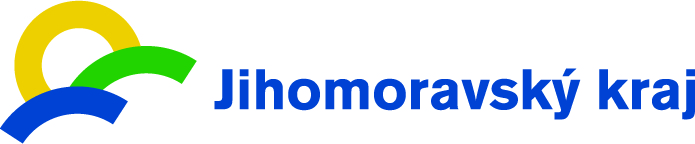 Z finančních prostředků JMK byly spolufinancovány výdaje na zabezpečení akceschopnosti JSDH obce na rok 2018 a to konkrétně:Zádová stříkačka – 2 kusyAku osvětlovací systém-1kusPřilba pro hasiče 1 kusSvítilna na přilbu s držákem 1 kusOchranný oděv pro hasiče 1 kusRuční radiostanice 2 kusyRuční vyprošťovací nástroj 1 kusZdravotnický batoh 1 kus